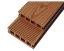 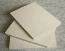 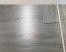 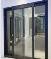 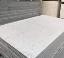 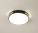 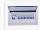 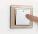 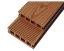 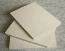 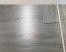 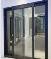 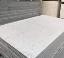 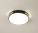 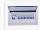 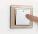 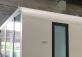 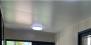 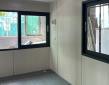 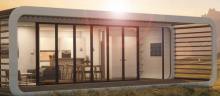 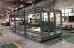 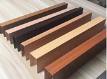 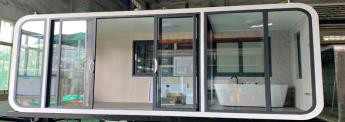 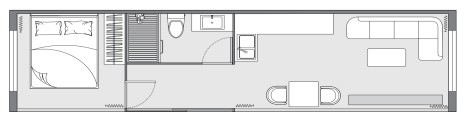 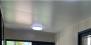 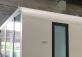 $15,284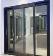 Quotation ListQuotation ListQuotation ListQuotation ListQuotation ListQuotation ListQuotation ListQuotation ListQuotation ListContactContactMyla BaracinaMyla BaracinaDateDate2022/11/272022/11/272022/11/27EmailEmailsales@asiandragonintl.comsales@asiandragonintl.comTermsTermsEXW FoshanEXW FoshanEXW FoshanWe hereby confirm having sold to you the following goods on the terms and conditions stipulated below:We hereby confirm having sold to you the following goods on the terms and conditions stipulated below:We hereby confirm having sold to you the following goods on the terms and conditions stipulated below:We hereby confirm having sold to you the following goods on the terms and conditions stipulated below:We hereby confirm having sold to you the following goods on the terms and conditions stipulated below:We hereby confirm having sold to you the following goods on the terms and conditions stipulated below:We hereby confirm having sold to you the following goods on the terms and conditions stipulated below:We hereby confirm having sold to you the following goods on the terms and conditions stipulated below:We hereby confirm having sold to you the following goods on the terms and conditions stipulated below:True Blue CabinSize :L5800*W2250*H2450mmTrue Blue CabinSize :L5800*W2250*H2450mmTrue Blue CabinSize :L5800*W2250*H2450mmTrue Blue CabinSize :L5800*W2250*H2450mmTrue Blue CabinSize :L5800*W2250*H2450mmTrue Blue CabinSize :L5800*W2250*H2450mmTrue Blue CabinSize :L5800*W2250*H2450mmTrue Blue CabinSize :L5800*W2250*H2450mmTrue Blue CabinSize :L5800*W2250*H2450mm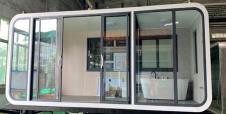 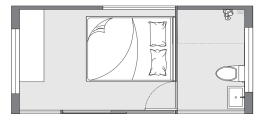 PictureItemSpecificationSizeSizeSizeUnitQty(Sets)Total price(USD)Steel StructureGalvanized Steel Structure580022502450mm1$8,964RoofAluminum plate 2 mm13.0513.0513.05㎡1$8,964RoofInterior ceiling: Bamboo firber plate 7 mm13.0513.0513.05㎡1$8,964WallAluminum plate 2 mm25.2425.2425.24㎡1$8,964WallInterior wall: Bamboo Firber plate 7 mm25.2425.2425.24㎡1$8,964FloorBased floor: 18mm MGO floor plate13.0513.0513.05㎡1$8,964FloorDecoration plate: SPC floor plate 3.7 mm13.0513.0513.05㎡1$8,964Glass Wall/DoorOne Sided Glass Wall and Silding Glass Door 5+9A+514.2114.2114.21㎡1$8,964Glass windows1200*1000mm  windows1.201.201.20㎡2$8,964Electrical3-color ceiling light*6 electrical box*1 electrical switch*3111set1$8,964Pre InstallPre-installed electrical wiring and drainage system11111$8,964Units cost for one unit (EXW Foshan)Units cost for one unit (EXW Foshan)Units cost for one unit (EXW Foshan)Units cost for one unit (EXW Foshan)Units cost for one unit (EXW Foshan)Units cost for one unit (EXW Foshan)Units cost for one unit (EXW Foshan)Units cost for one unit (EXW Foshan)$8,964Terrace Size :L5800*W2250*H2450mmTerrace Size :L5800*W2250*H2450mmTerrace Size :L5800*W2250*H2450mmTerrace Size :L5800*W2250*H2450mmTerrace Size :L5800*W2250*H2450mmTerrace Size :L5800*W2250*H2450mmTerrace Size :L5800*W2250*H2450mmTerrace Size :L5800*W2250*H2450mmTerrace Size :L5800*W2250*H2450mmPictureItemSpecificationSizeSizeSizeUnitQty(Sets)Total price(USD)Steel StructureGalvanized Steel Structure580022502450mm1$3,142Roof0.8 mm Galvanized Pipe 150*60*313.0513.0513.05㎡1$3,142Wall0.8 mm Galvanized Pipe 150*60*35.515.515.51㎡2$3,142Floor18 mm Cement Fiber Board+25 mm WPC13.0513.0513.05㎡1$3,142Units cost for one unit (EXW Foshan)Units cost for one unit (EXW Foshan)Units cost for one unit (EXW Foshan)Units cost for one unit (EXW Foshan)Units cost for one unit (EXW Foshan)Units cost for one unit (EXW Foshan)Units cost for one unit (EXW Foshan)Units cost for one unit (EXW Foshan)$3,142Total cost for one unit with terrace (EXW Foshan)Total cost for one unit with terrace (EXW Foshan)Total cost for one unit with terrace (EXW Foshan)Total cost for one unit with terrace (EXW Foshan)Total cost for one unit with terrace (EXW Foshan)Total cost for one unit with terrace (EXW Foshan)Total cost for one unit with terrace (EXW Foshan)Total cost for one unit with terrace (EXW Foshan)$12,106True Blue CabinSize :L8500*W2250*H2450mmTrue Blue CabinSize :L8500*W2250*H2450mmTrue Blue CabinSize :L8500*W2250*H2450mmTrue Blue CabinSize :L8500*W2250*H2450mmTrue Blue CabinSize :L8500*W2250*H2450mmTrue Blue CabinSize :L8500*W2250*H2450mmTrue Blue CabinSize :L8500*W2250*H2450mmTrue Blue CabinSize :L8500*W2250*H2450mmTrue Blue CabinSize :L8500*W2250*H2450mm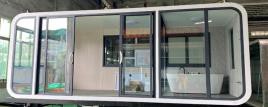 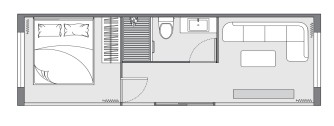 FloorBased floor: 18mm MGO floor plate26.1026.1026.10㎡1FloorDecoration plate: SPC floor plate 3.7 mm26.1026.1026.10㎡1Glass Wall/DoorOne Sided Glass Wall and Silding Glass Door 5+9A+528.4228.4228.42㎡1Glass windows1200*1000mm  windows1.201.201.20㎡2Electrical3-color ceiling light*6 electrical box*1 electrical switch*3111set1Pre InstallPre-installed electrical wiring and drainage system1.001.001.001.001.00Units cost for one unit (EXW Foshan)Units cost for one unit (EXW Foshan)Units cost for one unit (EXW Foshan)Units cost for one unit (EXW Foshan)Units cost for one unit (EXW Foshan)Units cost for one unit (EXW Foshan)Units cost for one unit (EXW Foshan)Units cost for one unit (EXW Foshan)$15,284Terrace Size :L11600*W2250*H2450mmTerrace Size :L11600*W2250*H2450mmTerrace Size :L11600*W2250*H2450mmTerrace Size :L11600*W2250*H2450mmTerrace Size :L11600*W2250*H2450mmTerrace Size :L11600*W2250*H2450mmTerrace Size :L11600*W2250*H2450mmTerrace Size :L11600*W2250*H2450mmTerrace Size :L11600*W2250*H2450mmPictureItemSpecificationSizeSizeSizeUnitQty(Sets)Total price(USD)Steel StructureGalvanized Steel Structure1160022502450mm1$4,823Roof0.8 mm Galvanized Pipe 150*60*326.1026.1026.10㎡1$4,823Wall0.8 mm Galvanized Pipe 150*60*35.515.515.51㎡2$4,823FloorWPC 25 mm26.1026.1026.10㎡1$4,823Units cost for one unit (EXW Foshan)Units cost for one unit (EXW Foshan)Units cost for one unit (EXW Foshan)Units cost for one unit (EXW Foshan)Units cost for one unit (EXW Foshan)Units cost for one unit (EXW Foshan)Units cost for one unit (EXW Foshan)Units cost for one unit (EXW Foshan)$3,823Total cost for one unit with terrace (EXW Foshan)Total cost for one unit with terrace (EXW Foshan)Total cost for one unit with terrace (EXW Foshan)Total cost for one unit with terrace (EXW Foshan)Total cost for one unit with terrace (EXW Foshan)Total cost for one unit with terrace (EXW Foshan)Total cost for one unit with terrace (EXW Foshan)Total cost for one unit with terrace (EXW Foshan)$19,109Trading Term: All Prices quoted are EXW Factory in USD,doesnot include tax,installation and transportation.Trading Term: All Prices quoted are EXW Factory in USD,doesnot include tax,installation and transportation.Trading Term: All Prices quoted are EXW Factory in USD,doesnot include tax,installation and transportation.Trading Term: All Prices quoted are EXW Factory in USD,doesnot include tax,installation and transportation.Trading Term: All Prices quoted are EXW Factory in USD,doesnot include tax,installation and transportation.Trading Term: All Prices quoted are EXW Factory in USD,doesnot include tax,installation and transportation.Trading Term: All Prices quoted are EXW Factory in USD,doesnot include tax,installation and transportation.Trading Term: All Prices quoted are EXW Factory in USD,doesnot include tax,installation and transportation.Trading Term: All Prices quoted are EXW Factory in USD,doesnot include tax,installation and transportation.Validity: Within 30 days since quotation date.Validity: Within 30 days since quotation date.Validity: Within 30 days since quotation date.Validity: Within 30 days since quotation date.Validity: Within 30 days since quotation date.Validity: Within 30 days since quotation date.Validity: Within 30 days since quotation date.Validity: Within 30 days since quotation date.Validity: Within 30 days since quotation date.Payment Term: T/T, 50% before production and 50 % before delivery from our factory.Payment Term: T/T, 50% before production and 50 % before delivery from our factory.Payment Term: T/T, 50% before production and 50 % before delivery from our factory.Payment Term: T/T, 50% before production and 50 % before delivery from our factory.Payment Term: T/T, 50% before production and 50 % before delivery from our factory.Payment Term: T/T, 50% before production and 50 % before delivery from our factory.Payment Term: T/T, 50% before production and 50 % before delivery from our factory.Payment Term: T/T, 50% before production and 50 % before delivery from our factory.Payment Term: T/T, 50% before production and 50 % before delivery from our factory.Production time: 30-35 working days after confirming receipt of deposit and confirming production drawings.Production time: 30-35 working days after confirming receipt of deposit and confirming production drawings.Production time: 30-35 working days after confirming receipt of deposit and confirming production drawings.Production time: 30-35 working days after confirming receipt of deposit and confirming production drawings.Production time: 30-35 working days after confirming receipt of deposit and confirming production drawings.Production time: 30-35 working days after confirming receipt of deposit and confirming production drawings.Production time: 30-35 working days after confirming receipt of deposit and confirming production drawings.Production time: 30-35 working days after confirming receipt of deposit and confirming production drawings.Production time: 30-35 working days after confirming receipt of deposit and confirming production drawings.